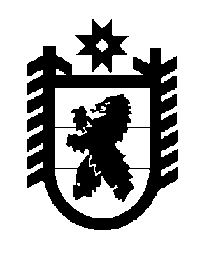 Российская Федерация Республика Карелия    ПРАВИТЕЛЬСТВО РЕСПУБЛИКИ КАРЕЛИЯРАСПОРЯЖЕНИЕот  25 августа 2017 года № 482р-Пг. Петрозаводск Образовать рабочую группу по решению проблемы несанкционированных мусорных свалок на территории Республики Карелия в следующем составе: Временно исполняющий обязанности
 Главы Республики Карелия                                                   А.О. ПарфенчиковСавельев Ю.В.–заместитель Премьер-министра Правительства Республики Карелия, руководитель рабочей группы Щепин А.А.–Министр по природопользованию и экологии Республики Карелия,  заместитель руководителя рабочей группы Гежина А.А.–ведущий специалист Министерства по природополь-зованию и экологии Республики Карелия,   секретарь рабочей группыГорох Д.А.–заместитель Министра строительства, жилищно-коммунального хозяйства и энергетики Республики Карелия Макарова С.Г.–заместитель Руководителя Управления Федеральной службы по надзору в сфере природопользования по Республике Карелия (по согласованию)Пауков А.Н.–главный специалист Министерства сельского, рыбного и охотничьего хозяйства Республики Карелия Шашина Н.Р.–главный специалист-эксперт Управления Федеральной службы по надзору в сфере защиты прав потребителей и благополучия человека по Республике Карелия                      (по согласованию).